NISHU GUPTA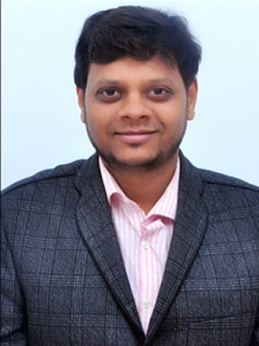 Qualification :         Ph.D. from MNNIT Allahabad; M. Tech. from Delhi Technological University, Delhi.Qualification :         Ph.D. from MNNIT Allahabad; M. Tech. from Delhi Technological University, Delhi.Experience: 6 years 9 monthsExperience: 6 years 9 monthsArea of Interest: Adhoc network, Vehicular communication, Cognitive radio, Internet of Things, D2D Communication, Nano-Communication & Networking, etc.Area of Interest: Adhoc network, Vehicular communication, Cognitive radio, Internet of Things, D2D Communication, Nano-Communication & Networking, etc.Subjects Taught: Principles of Communication	3.	Basic ElectronicsDigital Electronics	4. Wireless CommunicationSubjects Taught: Principles of Communication	3.	Basic ElectronicsDigital Electronics	4. Wireless CommunicationResearch Publications: SCI Indexed JournalsNishu Gupta et al, “Dual-Band UWB Bandpass Filter with Triangular DB-DGS for WLAN Applications in DSRC Band” AEU-International Journal of Electronics and Communications, Elsevier, vol. 86, 2018, pp. 77-85. ISSN: 1434-8411, Impact Factor 1.147. doi: https://doi.org/10.1016/j.aeue.2018.01.026Nishu Gupta, Arun Prakash, Rajeev Tripathi, “Clustering based Enhanced Safety message Dissemination Medium Access Control Protocol for Vehicular Ad Hoc Network”, Special Issue on Advances in Vehicular and Underwater Communication Networks, International Journal of Ad Hoc and Ubiquitous Computing, Inderscience Publishers, vol. 24, no. 1/2, 2017, pp. 76-89.doi: http://10.1504/IJAHUC.2017.10001715. ISSN: 1743-8233, Impact Factor 0.493.Nishu Gupta, Arun Prakash, Rajeev Tripathi, “Adaptive Beaconing in Mobility Aware Clustering-based MAC Protocol for Safety Message Dissemination in Vehicular Ad-Hoc Network”, Wireless Communications and Mobile Computing, Hindawi Publishing Corporation-Wiley, vol. 2017, Article ID 1246172, 2017. doi: https://doi.org/10.1155/2017/1246172. ISSN: 1530-8677, Impact Factor 1.899.Nishu Gupta et al, “Adaptive Mobility and Range Based Clustering Dependent MAC Protocol for Vehicular Ad-hoc Networks”, Wireless Personal Communications, Springer, vol. 96, no. 1, September(I), 2017, pp. 1-16. doi: https://doi.org/10.1007/s11277-017-4913-9, ISSN: 0929-6212, Impact Factor 0.951.Nishu Gupta, Arun Prakash, Rajeev Tripathi, “Clustering based Cognitive MAC Protocol for Channel Allocation to Prioritize Safety Message Dissemination in Vehicular Ad-hoc Network”, Vehicular Communications, Elsevier, vol. 5, July 2016, pp. 44-54.doi: http://dx.doi.org/10.1016/j.vehcom.2016.09.004, ISSN: 2214-2096, Impact Factor 5.108.Nishu Gupta, Arun Prakash, Rajeev Tripathi, “Mobility Aware Multihop Clustering based Safety Message Dissemination in Vehicular Ad-hoc Network”, International Journal of Computer Science and Information Security, LJS Publisher and IJCSIS Press, vol. 14, no. 3, 2016, pp. 404-423.doi: https://dx.doi.org/10.6084/m9.figshare.3154039, ISSN: 1947 5500, Impact Factor 0.553.Nishu Gupta, Arun Prakash, Rajeev Tripathi, “Medium access control protocols for safety applications in Vehicular Ad-Hoc Network: A classification and comprehensive survey”, Vehicular Communications, Elsevier, vol. 2, no. 4, October 2015, pp. 223-237. doi: http://dx.doi.org/10.1016/j.vehcom.2015.10.001, ISSN: 2214-2096, Impact Factor 5.108.Scopus Indexed JournalsNishu Gupta, Zain Hashim, “Recent Trends and Applications of Materials used in Fabrication of Devices for Wireless Sensor Networks”, Materials Today, Elsevier, vol. 4., 2017, pp. 10332–10335. doi: https://doi.org/10.1016/j.matpr.2017.06.375 , ISSN 2214-7853.Nishu Gupta, Zain Hashim, K.M. Gupta, “Novel Nanoscale Materials and Devices for Wireless Communication and Networking Applications”, Advanced Materials Research VII, Key Engineering Materials, Trans Tech Publications, vol. 735, 2017, pp. 194-198. ISSN: 1662-9795. doi: https://dx.doi.org/10.4028/www.scientific.net/KEM.735.194Nishu Gupta, Arun Prakash, Rajeev Tripathi, “Mobility Dependent Clustering-based Data Delivery under Varying Vehicular Density and Transmission Rate in Vehicular Ad-Hoc Network”, Special issue on Recent Advances of Computational Intelligence Techniques in Computer Network Modelling and Performance Optimisation, International Journal of Advanced Intelligence Paradigms, Inderscience Publishers, vol. 9, no. 2/3, 2017, pp. 246-262. ISSN:1755-0386. doi: http://dx.doi.org/10.1504/IJAIP.2017.082986Nishu Gupta, K.M. Gupta, Preeti Taivatiya, Ritu Garg, “Advances in Quaternary and Pentanary Semiconductors for Communication and Networking Applications”, Advanced Materials Research VI, Key Engineering Materials, Trans Tech Publications, vol. 689, 2015, pp. 98-102. ISSN: 1662-9795.doi: http://dx.doi.org/10.4028/www.scientific.net/KEM.689.98Pratibha Tiwari, Nishu Gupta, K.M. Gupta, “Advanced Thermoelectric Materials in Electrical and Electronic Applications”, Advanced Materials Research III, Trans Tech Publications, vol. 685, pp. 161-165, 2013, ISSN: 1662-9795. doi: http://dx.doi.org/10.4028/www.scientific.net/AMR.685.161Isha Bharti, Nishu Gupta, K. M. Gupta, “Novel Applications of Functionally Graded Nano, Optoelectronic and Thermoelectric Materials”, International Journal of Materials, Mechanics and Manufacturing, Trans Tech Publications, vol. 1, no. 3, pp. 221-224, 2013, ISSN: 1793-8198.doi: http://dx.doi.org/10.7763/IJMMM.2013.V1.47Nishu Gupta, K.M. Gupta, “Emerging Scope of Hybrid Solar Cells in Organic Photovoltaic Applications by Incorporating Nanomaterials” Advanced Materials Research, Trans Tech Publications, vol. 548, issue (2012), pp. 143-146, 2012, ISSN: 1662-9795.                doi: http://dx.doi.org/10.4028/www.scientific.net/AMR.548.143Research Publications: SCI Indexed JournalsNishu Gupta et al, “Dual-Band UWB Bandpass Filter with Triangular DB-DGS for WLAN Applications in DSRC Band” AEU-International Journal of Electronics and Communications, Elsevier, vol. 86, 2018, pp. 77-85. ISSN: 1434-8411, Impact Factor 1.147. doi: https://doi.org/10.1016/j.aeue.2018.01.026Nishu Gupta, Arun Prakash, Rajeev Tripathi, “Clustering based Enhanced Safety message Dissemination Medium Access Control Protocol for Vehicular Ad Hoc Network”, Special Issue on Advances in Vehicular and Underwater Communication Networks, International Journal of Ad Hoc and Ubiquitous Computing, Inderscience Publishers, vol. 24, no. 1/2, 2017, pp. 76-89.doi: http://10.1504/IJAHUC.2017.10001715. ISSN: 1743-8233, Impact Factor 0.493.Nishu Gupta, Arun Prakash, Rajeev Tripathi, “Adaptive Beaconing in Mobility Aware Clustering-based MAC Protocol for Safety Message Dissemination in Vehicular Ad-Hoc Network”, Wireless Communications and Mobile Computing, Hindawi Publishing Corporation-Wiley, vol. 2017, Article ID 1246172, 2017. doi: https://doi.org/10.1155/2017/1246172. ISSN: 1530-8677, Impact Factor 1.899.Nishu Gupta et al, “Adaptive Mobility and Range Based Clustering Dependent MAC Protocol for Vehicular Ad-hoc Networks”, Wireless Personal Communications, Springer, vol. 96, no. 1, September(I), 2017, pp. 1-16. doi: https://doi.org/10.1007/s11277-017-4913-9, ISSN: 0929-6212, Impact Factor 0.951.Nishu Gupta, Arun Prakash, Rajeev Tripathi, “Clustering based Cognitive MAC Protocol for Channel Allocation to Prioritize Safety Message Dissemination in Vehicular Ad-hoc Network”, Vehicular Communications, Elsevier, vol. 5, July 2016, pp. 44-54.doi: http://dx.doi.org/10.1016/j.vehcom.2016.09.004, ISSN: 2214-2096, Impact Factor 5.108.Nishu Gupta, Arun Prakash, Rajeev Tripathi, “Mobility Aware Multihop Clustering based Safety Message Dissemination in Vehicular Ad-hoc Network”, International Journal of Computer Science and Information Security, LJS Publisher and IJCSIS Press, vol. 14, no. 3, 2016, pp. 404-423.doi: https://dx.doi.org/10.6084/m9.figshare.3154039, ISSN: 1947 5500, Impact Factor 0.553.Nishu Gupta, Arun Prakash, Rajeev Tripathi, “Medium access control protocols for safety applications in Vehicular Ad-Hoc Network: A classification and comprehensive survey”, Vehicular Communications, Elsevier, vol. 2, no. 4, October 2015, pp. 223-237. doi: http://dx.doi.org/10.1016/j.vehcom.2015.10.001, ISSN: 2214-2096, Impact Factor 5.108.Scopus Indexed JournalsNishu Gupta, Zain Hashim, “Recent Trends and Applications of Materials used in Fabrication of Devices for Wireless Sensor Networks”, Materials Today, Elsevier, vol. 4., 2017, pp. 10332–10335. doi: https://doi.org/10.1016/j.matpr.2017.06.375 , ISSN 2214-7853.Nishu Gupta, Zain Hashim, K.M. Gupta, “Novel Nanoscale Materials and Devices for Wireless Communication and Networking Applications”, Advanced Materials Research VII, Key Engineering Materials, Trans Tech Publications, vol. 735, 2017, pp. 194-198. ISSN: 1662-9795. doi: https://dx.doi.org/10.4028/www.scientific.net/KEM.735.194Nishu Gupta, Arun Prakash, Rajeev Tripathi, “Mobility Dependent Clustering-based Data Delivery under Varying Vehicular Density and Transmission Rate in Vehicular Ad-Hoc Network”, Special issue on Recent Advances of Computational Intelligence Techniques in Computer Network Modelling and Performance Optimisation, International Journal of Advanced Intelligence Paradigms, Inderscience Publishers, vol. 9, no. 2/3, 2017, pp. 246-262. ISSN:1755-0386. doi: http://dx.doi.org/10.1504/IJAIP.2017.082986Nishu Gupta, K.M. Gupta, Preeti Taivatiya, Ritu Garg, “Advances in Quaternary and Pentanary Semiconductors for Communication and Networking Applications”, Advanced Materials Research VI, Key Engineering Materials, Trans Tech Publications, vol. 689, 2015, pp. 98-102. ISSN: 1662-9795.doi: http://dx.doi.org/10.4028/www.scientific.net/KEM.689.98Pratibha Tiwari, Nishu Gupta, K.M. Gupta, “Advanced Thermoelectric Materials in Electrical and Electronic Applications”, Advanced Materials Research III, Trans Tech Publications, vol. 685, pp. 161-165, 2013, ISSN: 1662-9795. doi: http://dx.doi.org/10.4028/www.scientific.net/AMR.685.161Isha Bharti, Nishu Gupta, K. M. Gupta, “Novel Applications of Functionally Graded Nano, Optoelectronic and Thermoelectric Materials”, International Journal of Materials, Mechanics and Manufacturing, Trans Tech Publications, vol. 1, no. 3, pp. 221-224, 2013, ISSN: 1793-8198.doi: http://dx.doi.org/10.7763/IJMMM.2013.V1.47Nishu Gupta, K.M. Gupta, “Emerging Scope of Hybrid Solar Cells in Organic Photovoltaic Applications by Incorporating Nanomaterials” Advanced Materials Research, Trans Tech Publications, vol. 548, issue (2012), pp. 143-146, 2012, ISSN: 1662-9795.                doi: http://dx.doi.org/10.4028/www.scientific.net/AMR.548.143No of Projects guided:No of Projects guided:Workshops/Seminars/FDP’s Organized:Organized as Convener Six days Short Term Training Course on “MATLAB PROGRAMMING: FROM INTRODUCTION TO ESSENTIALS” during March 25-31, 2017 at Institute of Technology, Shri Ramswaroop Memorial University, Lucknow.Organized as Convener One week Short Term Training Program on “Designing, Simulation and Modeling of Electronic Circuits” during September 18-23, 2017 at Institute of Technology, Shri Ramswaroop Memorial University, Lucknow.Workshops/Seminars/FDP’s Organized:Organized as Convener Six days Short Term Training Course on “MATLAB PROGRAMMING: FROM INTRODUCTION TO ESSENTIALS” during March 25-31, 2017 at Institute of Technology, Shri Ramswaroop Memorial University, Lucknow.Organized as Convener One week Short Term Training Program on “Designing, Simulation and Modeling of Electronic Circuits” during September 18-23, 2017 at Institute of Technology, Shri Ramswaroop Memorial University, Lucknow.Workshops/Seminars/FDP’s Attended:Nishu Gupta, K.M. Gupta, “Metamaterial and Auxetic Hybrid Composite Antennas”, in IEEE International Workshop on Antenna Technology: Small Antennas and Novel Metamaterials, pp. 414-417, March 7-9, 2005, Singapore, ISBN: 0-7803-8842-9. doi: http://dx.doi.org/10.1109/IWAT.2005.1461105.Workshops/Seminars/FDP’s Attended:Nishu Gupta, K.M. Gupta, “Metamaterial and Auxetic Hybrid Composite Antennas”, in IEEE International Workshop on Antenna Technology: Small Antennas and Novel Metamaterials, pp. 414-417, March 7-9, 2005, Singapore, ISBN: 0-7803-8842-9. doi: http://dx.doi.org/10.1109/IWAT.2005.1461105.Conferences Attended:Conferences Attended:AchievementsAcademic Achievements SummaryResearch Projects	:	1 (submitted)Research Publications	:	26In SCI Indexed Journals	:	7In Scopus Indexed Journals	:	7In International Conferences	:	8In National Conferences	:	4Reviewer of Journals/Book Chapters	:	10Conferences Attended Abroad	:	7Member of Professional Bodies	:	6M.Tech. Thesis Guided	:	2Book Publications	:	1 ongoingBook Chapters	:	9 chapters published in 2 books by International 		            PublishersShort Term Course Organized	:	2Served in Conference Committees	:	4Honors and Recognition	: 	15Administrative/Academic Duties	:	1 at present and 23 served.Acting as Reviewer of International JournalsIEEE Transactions on Intelligent Transportation Systems (SCI Indexed)KSII Transactions on Internet and Information Systems (SCI Indexed)Computer Networks, Elsevier (SCI Indexed)Adhoc Networks, Elsevier (SCI Indexed)Vehicular Communication, Elsevier (SCI Indexed)Journal of Parallel and Distributed Computing, Elsevier (SCI Indexed)Ad Hoc & Sensor Wireless Networks, Old City Publishing (SCI Indexed)Journal of Organizational and End User Computing (JOEUC), IGI Global (SCI Indexed)The Open Transportation Journal, Bentham Open (Scopus Indexed)EAI/Springer Innovations in Communications and Computing, by Springer International PublishingAppointed as Reviewer, IEEE Transactions on Intelligent Transportation SystemsAwarded for Outstanding Contribution in Reviewing by SCI indexed Journal  Computer Networks, ElsevierActing as Coordinator for preparation towards NAAC Accreditation in ECE Dept. at Vaagdevi College of Engineering, Warangal.Worked as Member, NAAC Accreditation Preparation Committee for “Innovations and Best Practices”. “Research, Consultancy and Extensions” and Reviewer for Programme Objectives and Learning Outcomes in accordance with NAAC requirements at Shri Ramswaroop Memorial University, Lucknow.Acting as Member of Professional Organization and Editorial BoardInstitute of Doctors, Engineers and Scientists (IDES), Netherlands; Membership No. 5049.International Association of Computer Science and Information Technology (IACSIT), Singapore; Membership No. 80343817.International Association of Engineers (IAENG), Hong Kong; Membership No. 183969.International Association of Advanced Materials (IAAM), Sweden; Membership No. 821261912403.Science and Engineering Institute (SCIEI), USA, Membership No. 20121008001.International Research Mentor, VSRD International Journals Division, Visual Soft Pvt. Ltd., India; Membership No. VSRDIRM0063.Member, Editorial Board, International Journal of Ethics in Engineering & Management Education.Member, International Editorial Advisory Board, International Journal For Innovative Engineering and Management Research (IJIEMR).Honours and RecognitionsInvited as Speaker at 20th World Summit on Nanotechnology and Expo (Nanotek-2018) during October 5-6, 2018 at Los Angeles, USA.Invited as Speaker at Conference on Wireless & Telecommunication during September 17-18, 2018 at Lisbon, Portugal.Designated as Session Co-chair in the 15th International Conference on Wireless Networks and Mobile Systems (WINSYS 2018), Porto, Portugal, July 26-28, 2018.Awarded Certificate for Outstanding Contribution in Reviewing by the Journal Computer Networks, Elsevier, indexed in SCI in July 2017.Selected for inclusion in the list of “World Who’s Who in Science and Engineering by Marquis Publication (USA) in 2017.Selected for 2017 Albert Nelson Marquis Achievement Award by Marquis Who's Who, Marquis Publication (USA).Selected for inclusion in the list of “World Who’s Who in Science and Engineering by Marquis Publication (USA) in 2013.Recipient of MHRD-Govt. of India 'Scholarship' during Ph.D. programme from July 2013 till Thesis submission in July 2016.Selected for inclusion in the list of “World Who’s Who in Science and Engineering by Marquis Publication (USA) in 2009.Chosen for inclusion of biography in The International Biographical Centre, a leading Research Institute (UK) as “Top 2000 Intellectuals in the World” across the world.Designated as Publicity Co-chair for the 8th International Conference on Advanced Materials Research (ICAMR 2018), Fukuoka, Japan, January 20-22, 2018.Designated as Publicity Co-chair for the 7th International Conference on Advanced Materials Research (ICAMR 2017), Hong Kong, January 20-22, 2017.Designated as Program Co-chair for the 6th International Conference on Advanced Materials Research (ICAMR 2016), Torino, Italy, January 22-24, 2016.Invited to present an Invited talk at 20th Annual International Conference on Composites or Nano Engineering, ICCE-20 Beijing, China, July 22-28, 2012.Shortlisted for interview by ministry of HRD, Government of India for Commonwealth Scholarship/Fellowship Plan 2012, sponsored by Commonwealth Scholarship Commission, Government of the U.K. to pursue Ph.D. in the U.K.AchievementsAcademic Achievements SummaryResearch Projects	:	1 (submitted)Research Publications	:	26In SCI Indexed Journals	:	7In Scopus Indexed Journals	:	7In International Conferences	:	8In National Conferences	:	4Reviewer of Journals/Book Chapters	:	10Conferences Attended Abroad	:	7Member of Professional Bodies	:	6M.Tech. Thesis Guided	:	2Book Publications	:	1 ongoingBook Chapters	:	9 chapters published in 2 books by International 		            PublishersShort Term Course Organized	:	2Served in Conference Committees	:	4Honors and Recognition	: 	15Administrative/Academic Duties	:	1 at present and 23 served.Acting as Reviewer of International JournalsIEEE Transactions on Intelligent Transportation Systems (SCI Indexed)KSII Transactions on Internet and Information Systems (SCI Indexed)Computer Networks, Elsevier (SCI Indexed)Adhoc Networks, Elsevier (SCI Indexed)Vehicular Communication, Elsevier (SCI Indexed)Journal of Parallel and Distributed Computing, Elsevier (SCI Indexed)Ad Hoc & Sensor Wireless Networks, Old City Publishing (SCI Indexed)Journal of Organizational and End User Computing (JOEUC), IGI Global (SCI Indexed)The Open Transportation Journal, Bentham Open (Scopus Indexed)EAI/Springer Innovations in Communications and Computing, by Springer International PublishingAppointed as Reviewer, IEEE Transactions on Intelligent Transportation SystemsAwarded for Outstanding Contribution in Reviewing by SCI indexed Journal  Computer Networks, ElsevierActing as Coordinator for preparation towards NAAC Accreditation in ECE Dept. at Vaagdevi College of Engineering, Warangal.Worked as Member, NAAC Accreditation Preparation Committee for “Innovations and Best Practices”. “Research, Consultancy and Extensions” and Reviewer for Programme Objectives and Learning Outcomes in accordance with NAAC requirements at Shri Ramswaroop Memorial University, Lucknow.Acting as Member of Professional Organization and Editorial BoardInstitute of Doctors, Engineers and Scientists (IDES), Netherlands; Membership No. 5049.International Association of Computer Science and Information Technology (IACSIT), Singapore; Membership No. 80343817.International Association of Engineers (IAENG), Hong Kong; Membership No. 183969.International Association of Advanced Materials (IAAM), Sweden; Membership No. 821261912403.Science and Engineering Institute (SCIEI), USA, Membership No. 20121008001.International Research Mentor, VSRD International Journals Division, Visual Soft Pvt. Ltd., India; Membership No. VSRDIRM0063.Member, Editorial Board, International Journal of Ethics in Engineering & Management Education.Member, International Editorial Advisory Board, International Journal For Innovative Engineering and Management Research (IJIEMR).Honours and RecognitionsInvited as Speaker at 20th World Summit on Nanotechnology and Expo (Nanotek-2018) during October 5-6, 2018 at Los Angeles, USA.Invited as Speaker at Conference on Wireless & Telecommunication during September 17-18, 2018 at Lisbon, Portugal.Designated as Session Co-chair in the 15th International Conference on Wireless Networks and Mobile Systems (WINSYS 2018), Porto, Portugal, July 26-28, 2018.Awarded Certificate for Outstanding Contribution in Reviewing by the Journal Computer Networks, Elsevier, indexed in SCI in July 2017.Selected for inclusion in the list of “World Who’s Who in Science and Engineering by Marquis Publication (USA) in 2017.Selected for 2017 Albert Nelson Marquis Achievement Award by Marquis Who's Who, Marquis Publication (USA).Selected for inclusion in the list of “World Who’s Who in Science and Engineering by Marquis Publication (USA) in 2013.Recipient of MHRD-Govt. of India 'Scholarship' during Ph.D. programme from July 2013 till Thesis submission in July 2016.Selected for inclusion in the list of “World Who’s Who in Science and Engineering by Marquis Publication (USA) in 2009.Chosen for inclusion of biography in The International Biographical Centre, a leading Research Institute (UK) as “Top 2000 Intellectuals in the World” across the world.Designated as Publicity Co-chair for the 8th International Conference on Advanced Materials Research (ICAMR 2018), Fukuoka, Japan, January 20-22, 2018.Designated as Publicity Co-chair for the 7th International Conference on Advanced Materials Research (ICAMR 2017), Hong Kong, January 20-22, 2017.Designated as Program Co-chair for the 6th International Conference on Advanced Materials Research (ICAMR 2016), Torino, Italy, January 22-24, 2016.Invited to present an Invited talk at 20th Annual International Conference on Composites or Nano Engineering, ICCE-20 Beijing, China, July 22-28, 2012.Shortlisted for interview by ministry of HRD, Government of India for Commonwealth Scholarship/Fellowship Plan 2012, sponsored by Commonwealth Scholarship Commission, Government of the U.K. to pursue Ph.D. in the U.K.